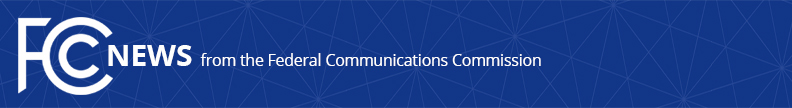 Media Contact: Travis Litman 202-418-2400Travis.Litman@fcc.govFor Immediate ReleaseCOMMISSIONER JESSICA ROSENWORCEL CALLS ON INDUSTRY TO PROVIDE CONSUMERS WITH FREE ROBOCALL BLOCKING TOOLSWASHINGTON, December 12, 2018:   Since the beginning of 2017, robocalls have more than doubled.  Last month, there were over five billion robocalls nationwide, which translates to over seven million robocalls an hour or about two thousand robocalls a second every day.  In light of the explosive growth of robocalls, FCC Commissioner Jessica Rosenworcel is demanding action.  Today, she sent letters to major phone companies and is calling on carriers to offer free robocall blocking solutions to consumers across the country.  “I detest robocalls.  So does anyone and everyone I know.  Consumers across the country have waited too long for the FCC to take meaningful steps to reduce these nuisance calls.  The extraordinary increase in these calls requires action now.  So today I am calling on carriers nationwide to provide consumers with free tools to address robocalls.  There are call identification and blocking technologies that are available right now, which some service providers make available at no cost.  It is time for every consumer to be able to access these tools for free and stop the incredible surge in these nuisance calls.”—FCC Commissioner Jessica Rosenworcel###
Office of Commissioner Jessica Rosenworcel: (202) 418-2400Twitter: @JRosenworcelwww.fcc.gov/leadership/jessica-rosenworcelThis is an unofficial announcement of Commission action.  Release of the full text of a Commission order constitutes official action.  See MCI v. FCC, 515 F.2d 385 (D.C. Cir. 1974).